「崇拜」音樂錄影帶分析報告	梁靜茹在2007年發行了《崇拜》的專輯，並在隔年2008年，第19屆金曲獎上獲得「最佳錄影帶導演獎」，也有入圍「最佳編曲人獎」、「最佳國語女歌手獎」的提名。	本文將針對「崇拜」音樂錄影帶做分析，關於此音樂的介紹如下:曲名:崇拜歌手:梁靜茹作曲者:彭學斌作詞者:陳沒MV導演:周格泰歌曲發行時間:2007年11月9日「崇拜」這音樂錄影帶混合了「敘事型」和「概念型」的手法，描述一個人被拋棄後感慨又痛心欲絕的心情，劇情中同一個故事說兩個人的心情，一位是老伯伯在回顧以前心愛的女人，在教堂中好像看見她又陪在身邊，眨眼間卻又消失不見，心情是感慨萬千，表示傷心卻不激昂；另一位則是剛失戀的高中小女孩，在教堂中戴著耳機聽著情歌，聽歌聽著想到失戀就開始傷心了。在傷心的同時也告訴自己要堅強，不再因為愛而去愛一個人，覺得很不值得。整部MV由以下幾個分析角度做分析:歌詞和影像的關係主歌和副歌的歌詞都是很簡單很容易記得，歌詞內容是在說，自己為了愛而活，可以甚麼都不要管，但是就在快要能成功時，對方就快要放棄了，是因為害怕，而在其中領悟，要為自己活，為自己存在而存在，也在悲傷中離開。要像一隻鳥自由自在般飛翔，不被綑綁。                                   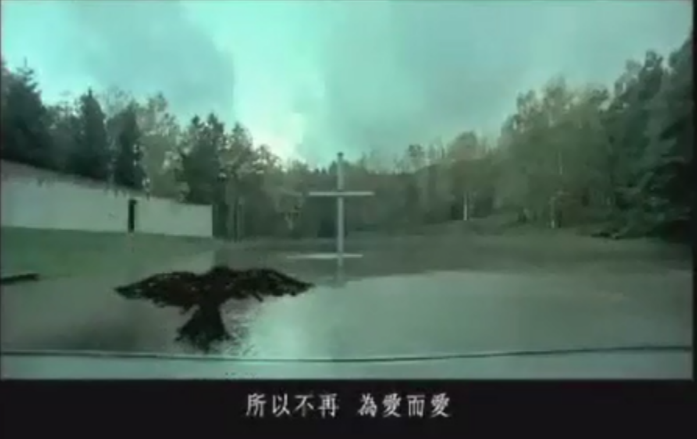 歌詞:所以不再 為愛而愛*主角在悲傷中領悟，不再為愛而愛，就像影像中的鳥一樣，自由飛翔，不     再受拘束。二、 音樂和影像的關係	一開始是以清唱的方式，讓我們慢慢進入整首歌失戀感慨的情緒中，音樂是以能有抒情效果的鋼琴作為主角，雖然失戀是極為傷心的事情，但音樂中並沒有非常激動，反而像是在說故事般，說出老伯伯和小女孩的內心情緒，雖然討厭對方怎麼能放棄自己，但並不激昂。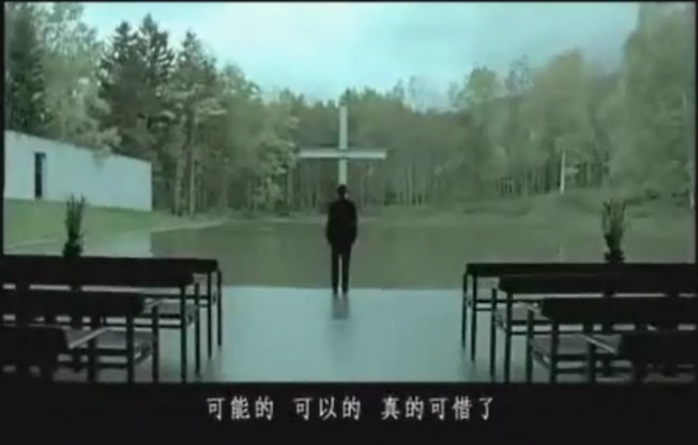 *老伯伯站在教堂中看著十字架，回憶著過去，故事接著開始，歌也開始唱。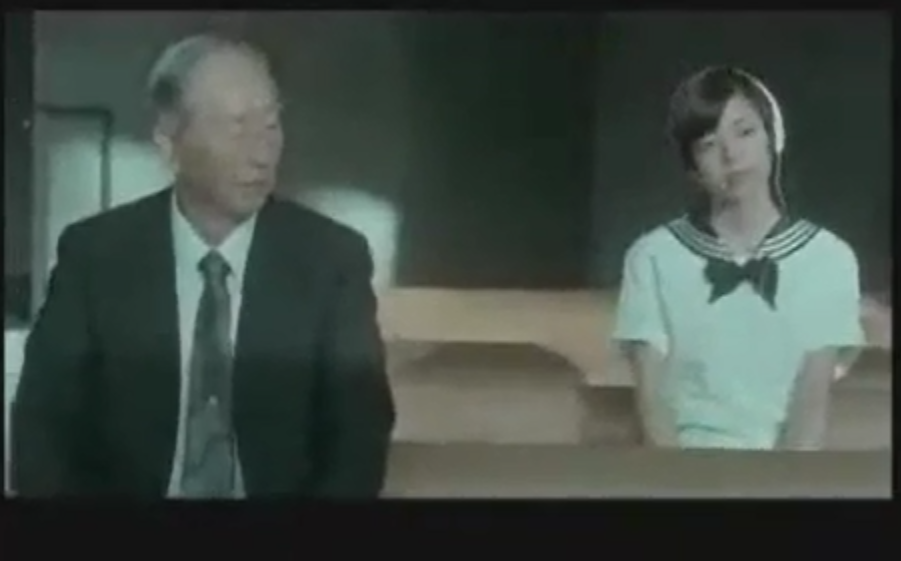 *接著小女孩戴著耳機出現在教堂中，和老伯伯打聲招呼，接著聽著歌，想著剛失戀的過程，覺得非常惋惜。三、剪輯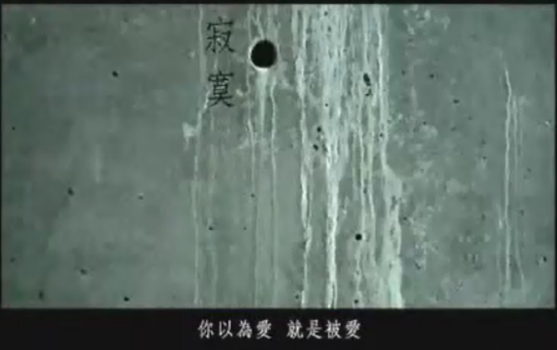 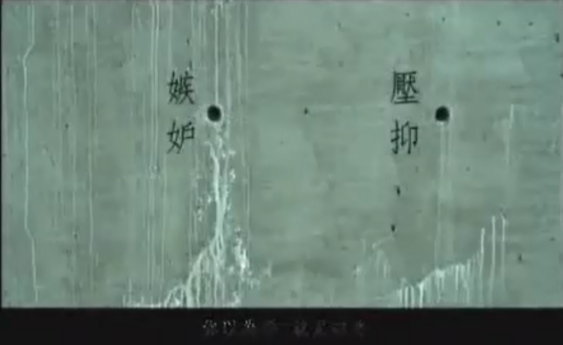 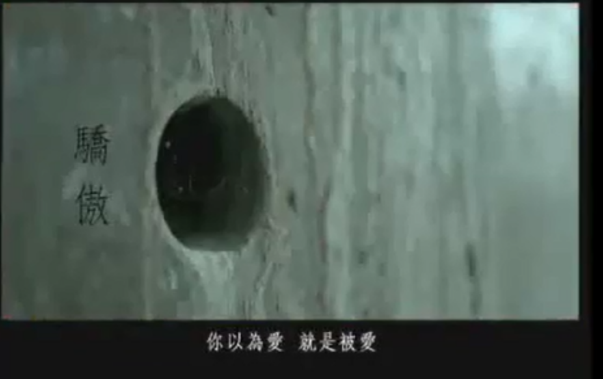 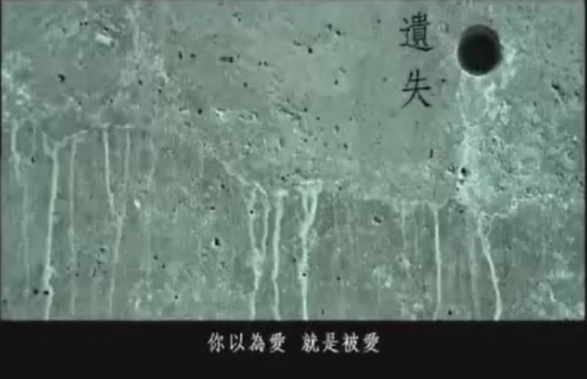 *用拍攝背景的空洞表示寂寞、嫉妒、壓抑、驕傲、遺失五個不同的情緒，都是相輔相成的。先是感覺寂寞而去嫉妒別人，壓抑自己的情緒、為自己所得到的而驕傲，最後則是遺失，甚麼都失去了。四、歌手形象梁靜茹，響徹華語樂壇，出生在馬來西亞。在一次歌唱比賽中有幸得到李宗盛鐵定，並帶其進入滾石唱片。18歲那年支身一人到台北，開始她的音樂夢想。在試唱的時候，面對種種的挫折，梁靜茹以冷靜而穩定的表現，最終贏得了贊賞。1999年出道至今已發行十張專輯和一張精選專輯，深受兩岸三地和新馬歌迷的愛戴。代表作品大多收錄於串燒歌曲《情歌金曲》中，是華語樂壇新世紀至今最具代表性的女歌手之一。梁靜茹是我喜歡的華語歌手之一，她總能詮釋抒情歌，不管是感情、愛情、親情、友情都可以唱出我們的心靈的感受。她在這首MV中就如往常一樣，都是以旁觀者的角度在詮釋這首歌，不像其他歌手會在MV的劇情中擔任女主角，而是用歌聲去詮釋。五、攝影技巧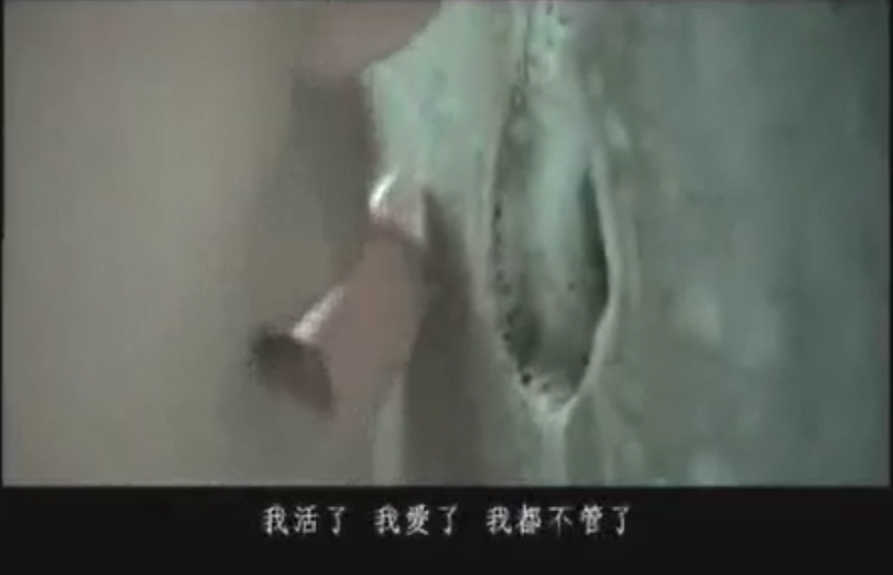 *利用「特寫」的方法表現歌手哥深陷歌曲情境中。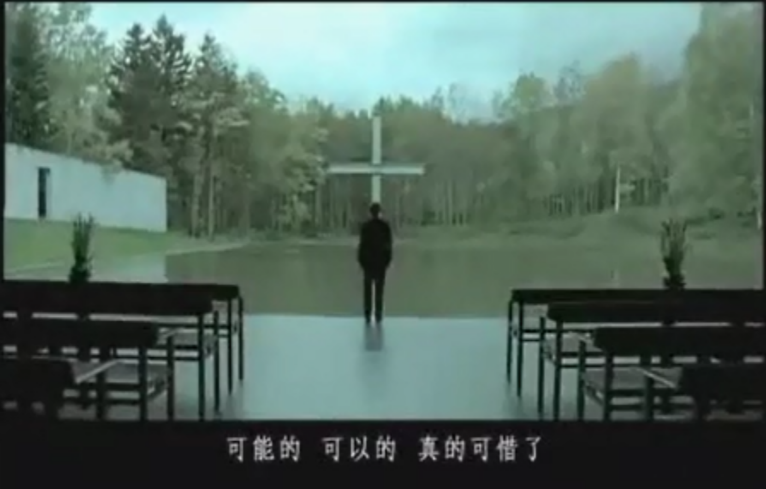 *利用「全景」表現老伯伯在教堂回憶和覺得感慨的樣子。五、美感評析	梁靜茹本來就是我喜歡的華語歌手之一，她屬於抒情型歌手，只要想到國語的抒情歌一定會想到她，她的歌聲總能詮釋感情類的歌曲，不管是熱戀或是失戀，總能深深打動我的心。歌曲中，歌詞都是簡單，並且都是反覆唱主歌副歌，只要聽幾次就能哼出來，很容易記得旋律和歌詞，MV中梁靜茹是以旁觀者的角度訴說老伯伯和小女孩的失戀情緒，雖然不是MV裡面的女主角，卻能夠用歌聲讓我們了解整首歌的思緒。	整首歌曲以清唱的方式開始，把我們帶入歌的情緒中，接著唱的老伯伯和小女孩的故事，覺得感慨，覺得可惜，雖然討厭對方放棄自己的行為卻又不會痛恨對方因此並沒有出現激動的景象，最後又以開頭清唱的方式結束，像是在說故事的結束，自己悲傷的情緒也要結束，要從悲傷中走出來，要自己為自己活，不要再因為愛而遺失自己，要像隻鳥般自由自在，不再受任何拘束。	由三個審美標準來評估這支MV，這首歌光看歌詞就能有感人肺腑的效果，而影像只是輔助歌詞的呈現，因此具有「原真性」；「品味」也有達到，這首歌適合各個年齡層，沒有過於煽情或是痛苦的畫面；「聰明」方面也有具備，歌手屬於療愈型，較不適合演戲，因此只讓歌手在畫面中唱歌。(1726字)參考資料:中華百科-歌手介紹http://wikiyou.tw/%e6%a2%81%e9%9d%9c%e8%8c%b9/歌詞帝國http://www.oiktv.com/lyric-w554.html維基百科-專輯得獎獎項http://zh.wikipedia.org/wiki/%E5%B4%87%E6%8B%9C_(%E6%A2%81%E9%9D%9C%E8%8C%B9%E5%B0%88%E8%BC%AF)